LONGINES Hong Kong Mile (Group 1) 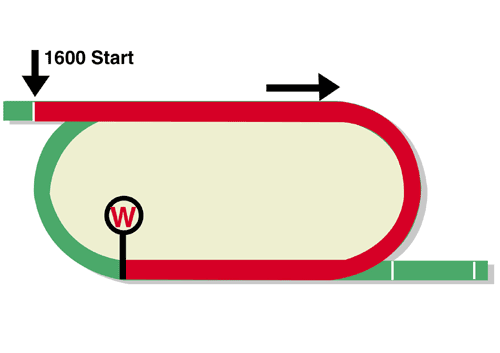 HK$25 million (US$3.2 million)1st HK$14,250,000, 2nd HK$5,500,000, 3rd HK$2,500,000,4th HK$1,425,000, 5th HK$825,000, 6th HK$500,000Performance AnalysisBarrier Draw Statistics	Speed ChartHorse DetailsHorse DetailsHorse DetailsHorse DetailsHorse DetailsHorse DetailsHorse StatisticsHorse StatisticsHorse StatisticsHorse StatisticsHorse StatisticsHorse StatisticsHorse StatisticsProbable JockeyTrainerNameRepAge/
SexWt.Int’l RtgLifetimeG1GoodWetRH1400-1800Trk/DistProbable JockeyTrainerBeauty Generation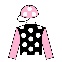 HK8g12612340 (20-6-7)15 (8-3-1)36 (18-5-6)4 (2-1-1)40 (20-6-7)34 (19-4-6)21 (11-2-5)Z PurtonD A HayesGolden Sixty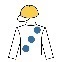 HK5g12611914 (13-0-0)0 (0-0-0)14 (13-0-0)0 (0-0-0)14 (13-0-0)9 (8-0-0)3 (3-0-0)C Y HoK W LuiAdmire Mars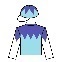 JPN4c12611812 (6-1-2)6 (3-0-1)12 (6-1-2)0 (0-0-0)6 (3-0-2)11 (6-1-2)1 (1-0-0)C SoumillonY TomomichiKa Ying Star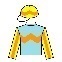 HK5g12611826 (6-7-5)4 (0-1-1)25 (6-7-4)1 (0-0-1)22 (3-7-4)25 (6-7-5)15 (3-5-3)C SchofieldA S CruzSouthern Legend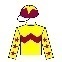 HK8g12611846 (12-4-9)11 (1-1-3)42 (11-3-9)4 (1-1-0)42 (10-4-8)27 (6-2-6)13 (2-2-6)K Teetan C FownesWaikuku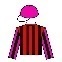 HK5g12611817 (7-4-2)4 (1-1-1)15 (7-3-2)2 (0-1-0)15 (6-4-2)13 (7-2-2)6 (2-2-1)J MoreiraJ SizeRomanised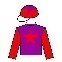 IRE5h12611619 (5-2-1)11 (2-1-0)11 (4-1-0)7 (1-1-0)5 (1-2-0)16 (4-2-1)0 (0-0-0)W J LeeK J CondonMore Than This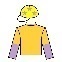 HK4g12611115 (7-1-2)1 (0-0-0)15 (7-1-2)0 (0-0-0)13 (5-1-2)13 (6-1-1)7 (3-1-0)W BuickK W LuiSimply Brilliant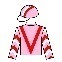 HK6g12611030 (8-3-3)3 (0-0-1)28 (7-3-3)2 (1-0-0)26 (7-3-3)25 (6-1-3)12 (4-0-1)K C LeungF C LorMighty Giant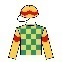 HK5g12610910 (6-2-0)0 (0-0-0)10 (6-2-0)0 (0-0-0)10 (6-2-0)9 (6-2-0)1 (0-0-0)A BadelP F YiuOrder Of Australia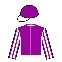 IRE3c1251208 (3-0-1)3 (1-0-0)3 (1-0-1)4 (1-0-0)4 (1-0-0)2 (1-0-0)0 (0-0-0)P-C BoudotA P O'Brien(Past 21 runnings)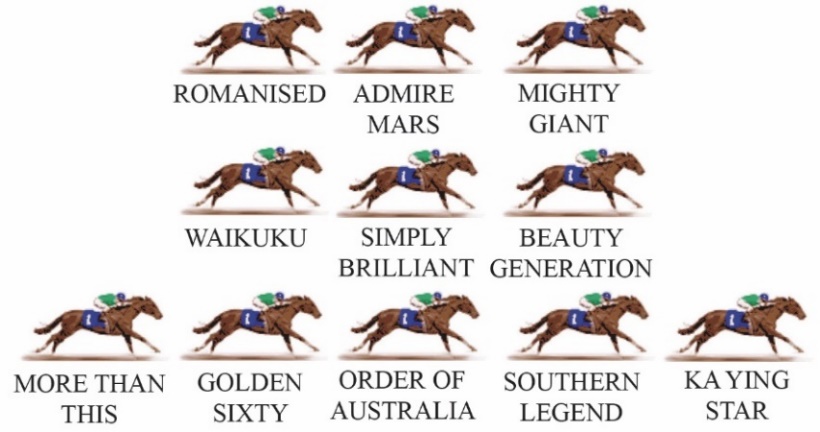 Winners of the Hong Kong Mile can come from just about anywhere in the field, including back and wide. Indeed, that general position has a surprising success rate, with past winners such as Glorious Days, Ambitious Dragon, Good Ba Ba, Olympic Express and Eishin Preston all settling back and wide. Ka Ying Star looks the obvious leader this year and he might get that position unchallenged, so the pace should only be moderate. LIKELY PACE: GOOD TO SLOW